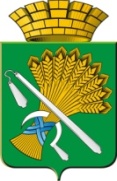 АДМИНИСТРАЦИЯ КАМЫШЛОВСКОГО ГОРОДСКОГО ОКРУГАП О С Т А Н О В Л Е Н И Еот 05.03.2020  N 150О внесении   изменений в муниципальную программу «Повышение эффективности управления муниципальной собственностью Камышловского городского округа до 2020 года», утвержденнуюпостановлением главы Камышловского городского округа от 20.11.2013г. №2053 (с изменениями внесенными постановлениями от 27.02.2014г №385; от 06.06.2014г №962; от 12.08.2014г №1273; от 08.09.2014г №1469; от 27.11.2014г № 1987; от 25.12.2014г №2169; от 19.11.2015г №1600; от 10.08.2016г №870; от 12.12.2016г №1262; от 14.06.2017г №563; от 02.08.2017г №736; от 20.10.2017г №963; от 06.12.2017г №1123; от 29.03.2018г № 281; от 25.06.2018г №551;от 07.09.2018 №785; от 14.11.2018г №981;от 05.12.2018г №1062; от 28.03.2019г №279;от 23.09.2019г №809;от 13.11.2019г №973; от 26.02.2020г №128)В соответствии с Федеральным законом от 06.10.2003г  №131 «Об общих принципах организации местного самоуправления в Российской Федерации, со статьей 179 Бюджетного кодекса Российской Федерации», с Решением Думы Камышловского городского округа от 17.10.2019 №423 «О внесении изменений в Решение Думы Камышловского городского округа от 06.12.2018 №323 «о бюджете Камышловского городского округа на 2019год и плановый период 2020 и 2021 годов», с постановлением главы Камышловского городского округа  от 04.10.2013г №1786 «Об утверждении Порядка формирования и реализации муниципальных программ Камышловского городского округа», руководствуясь Уставом Камышловского городского округа, администрация Камышловского городского округаПОСТАНОВЛЯЕТ:1. Внести в муниципальную программу «Повышение эффективности управления муниципальной собственностью Камышловского городского округа до 2020 года», утвержденную постановлением главы Камышловского городского округа от 20.11.2013г №2053 «Об утверждении муниципальной программы «Повышение эффективности управления муниципальной собственностью Камышловского городского округа до 2020 года» с изменениями внесенными постановлениями  от 27.02.2014г №385; от 06.06.2014г №962; от 12.08.2014г №1273; от 08.09.2014г №1469; от 27.11.2014г № 1987; от 25.12.2014г №2169; от 19.11.2015г №1600; от 10.08.2016г №870; от 12.12.2016г №1262; от 14.06.2017г №563; от 02.08.2017г №736; от 20.10.2017г №963; от 06.12.2017г №1123; от 29.03.2018г № 281; от 25.06.2018г №551;от 07.09.2018 №785; от 14.11.2018г №981;от 05.12.2018г №1062; от 28.03.2019г №279;от 23.09.2019г №809; от 13.11.2019г №973;от 26.02.2020г №128(далее программа) следующие изменения:1) в паспорте Программы:- строку «источники и объемы финансирования муниципальной программы по годам» изложить в следующей редакции: - бюджет Камышловского городского округа       2014год – 2850939,00       2015год – 3458822,00       2016год – 3025263,00       2017год – 2518903,72       2018год – 4029204,00       2019год – 8645936,00       2020год – 18977200,001.1. В мероприятии «Содержание и ремонт муниципального имущества» в 2020году сумму 4247400,00руб. заменить на сумму 5497400,00 руб. - в строке «всего по мероприятию» в графе 3 сумму 4958031,34руб.  заменить на сумму 6208031,34руб.2. План мероприятий по выполнению муниципальной программы «Повышение эффективности управления муниципальной собственностью Камышловского городского округа до 2020 года» изложить в новой редакции (прилагается).3. Настоящее постановление опубликовать в газете «Камышловские известия» и разместить на официальном сайте Камышловского городского округа.4. Контроль за	исполнением настоящего постановления возложить на председателя комитета по управлению имуществом и земельным ресурсам администрации Камышловского городского округа Михайлову Е.В.ГлаваКамышловского городского округа                                              А.В. Половников